10. Задание 10 № 1925Установите соответствие между заголовками 1–8 и текстами A–G. Запишите свои ответы в таблицу. Используйте каждую цифру только один раз. В задании есть один лишний заголовок.1. Plan beforehand2. Carnival roots3. The best viewpoints4. Styles of dancing5. A music group for a street6. Carnival's music7. The time for pleasure8. The time to attend the CarnivalA. Carnival is the most famous holiday in Brazil and has become a world-famous annual celebration. It is celebrated in towns and villages throughout Brazil for almost a week 40 days before Easter, which is usually in February, the hottest month in the Southern Hemisphere. Officially, it starts on Saturday and finishes on Fat Tuesday with the beginning of Lent on Ash Wednesday, during which some Christians give up something that they enjoy.B. The most colourful events take place in the Carnival World Capital, Rio de Janeiro. It was the original place where, in 1723, Portuguese immigrants went out onto the streets soaking each other with buckets of water and throwing mud and food, often ending up in street brawls and riots. The concept kept changing throughout the 1800s with more organized parades, where the Emperor with a group of aristocrats joined in masks with luxurious costumes and music.C. Now the parade varies from state to state. It is a mixture of arts. The music played during Rio Carnival is samba — a unique Brazilian music originating from Rio. It's also a dance form that was invented by the poor Afro-Brazilians as a type of ritual music. The word «samba» meant to pray to the spirits of the ancestors and the gods of the African Pantheon. As a noun, it could mean a complaint or a cry.D. Even today, the most involved groups in Rio Carnival are the poorest, the so-called «favelas», where houses are made of cardboard or other metal remains, and there is often no water, electricity or sewage system. However, the favelas' residents always join in the festivities and actually make the Carnival, which really means a lot to them. Because, for once during the year, they get to go out and have as much fun as they can.E. Residents of the favelas are often members of local samba schools and are deeply involved with the performance and costumes of their groups. Each neighborhood in Rio has its favorite Carnival street band. There are more than 300 of them in Rio nowadays, and each year this number increases. Each band has its place or street for its parade and the big ones usually close the streets to the traffic.F. Rio de Janeiro is usually divided into three zones. The so-called Zona Sul is by far the most pleasant place to stay in Rio, as it is by the sea and is the most civilized part of the city. Districts Copacabana and Ipanema together form a big stage offering a carnival happening at every corner. Leblon, being a bit more upscale, is also an excellent location.G. Except the industries, malls and the carnival-related workers, the country stops completely for almost a week and festivities are intense, day and night. If you plan to go to watch the Carnival, you should organize your trip well in advance. The best hotels, especially in the Zona Sul, are booked up early, so it's a good idea to make a reservation at least 3 or 4 months in advance.11. Задание 11 № 4515Прочитайте текст и заполните пропуски A–F частями предложений, обозначенными цифрами 1–7. Одна из частей в списке 1–7 — лишняя. Занесите цифры, обозначающие соответствующие части предложений, в таблицу.Santa ClausThe man we know as Santa Claus has a history all to his own. Today, he is thought of mainly as the jolly man in red, but his story A_______________________ the 3rd century to a monk named St. Nicholas. It is believed that Nicholas was born sometime around 280 AD in modern-day Turkey. Much admired for his kindness, St. Nicholas B_______________________. It is said that he gave away all of his inherited wealth and traveled the countryside helping the poor and sick. Over the course of many years, Nicholas’s popularity spread and he became known as the protector of children and sailors. His feast day C_______________________ his death, December 6. This was traditionally considered a lucky day to make large purchases or to get married. By the Renaissance, St. Nicholas was the most popular saint in Europe.St. Nicholas first D_______________________ at the end of the 18th century. The name Santa Claus evolved from a Dutch shortened form of Sint Nikolaas. As his popularity grew, Sinter Klaas was described as everything from a jocker with a blue three-cornered hat, red waistcoat, and yellow stockings to a man wearing a broad-brimmed hat and a huge pair of Flemish trousers.In the 19th centuries big stores E_______________________ using images of the newly-popular Santa Claus. In 1841, thousands of children visited a Philadelphia shop to see a life-size Santa Claus model. It F_______________________ before stores began to attract children, and their parents, with the lure of a peek at the “real-life” Santa Claus with his famous white beard and red gown.1. began to advertise Christmas shopping2. became the subject of many legends3. began dressing up unemployed men in4. is celebrated on the anniversary of5. was only a matter of time6. stretches all the way back to7. appeared in American popular culture12. Задание 12 № 392The narrator was looking forward to meeting with his father because he1) hoped that his parents would get back together.2) expected to get a valuable present from him.3) wanted to stay with him in New York.4) missed the feeling of being with him.ReunionThe last time I saw my father was in Grand Central Station. I was going from my grandmother’s in the Adirondacks to a cottage on the Cape that my mother had rented, and I wrote my father that I would be in New York between trains for an hour and a half, and asked if we could have lunch together. His secretary wrote to say that he would meet me at the information booth at noon, and at twelve o’clock sharp I saw him coming through the crowd.He was a stranger to me — my mother divorced him three years ago and I hadn’t been with him since — but as soon as I saw him I felt that he was my father, my flesh and blood, my future and my doom. I knew that when I was grown I would be something like him; I would have to plan my campaigns within his limitations. He was a big, good-looking man, and I was terribly happy to see him again.He struck me on the back and shook my hand. “Hi, Charlie,” he said. “Hi, boy. I’d like to take you up to my club, but it’s in the Sixties, and if you have to catch an early train I guess we’d better get something to eat around here.” He put his arm around me, and I smelled my father the way my mother sniffs a rose. It was a rich compound of whiskey, after-shave lotion, shoe polish, woollens, and the rankness of a mature male. I hoped that someone would see us together. I wished that we could be photographed. I wanted some record of our having been together.We went out of the station and up a side street to a restaurant. It was still early, and the place was empty. The bartender was quarrelling with a delivery boy, and there was one very old waiter in a red coat down by the kitchen door. We sat down, and my father hailed the waiter in a loud voice. “Kellner!” he shouted. “Garcon! You!” His boisterousness in the empty restaurant seemed out of place. “Could we have a little service here!” he shouted. Then he clapped his hands. This caught the waiter’s attention, and he shuffled over to our table.“Were you clapping your hands at me?” he asked.“Calm down, calm down,” my father said. “It isn’t too much to ask of you — if it wouldn’t be too much above and beyond the call of duty, we would like a couple of Beefeater Gibsons.”“I don’t like to be clapped at,” the waiter said.“I should have brought my whistle,” my father said. “I have a whistle that is audible only to the ears of old waiters. Now, take out your little pad and your little pencil and see if you can get this straight: two Beefeater Gibsons. Repeat after me: two Beefeater Gibsons.” “I think you’d better go somewhere else,” the waiter said quietly.“That,” said my father, “is one of the most brilliant suggestions I have ever heard. Come on, Charlie.”I followed my father out of that restaurant into another. He was not so boisterous this time. Our drinks came, and he cross-questioned me about the baseball season. He then struck the edge of his empty glass with his knife and began shouting again. “Garcon! You! Could we trouble you to bring us two more of the same.”“How old is the boy?” the waiter asked.“That,” my father said, “is none of your business.”“I’m sorry, sir,” the waiter said, “but I won’t serve the boy another drink.”“Well, I have some news for you,” my father said. “I have some very interesting news for you. This doesn’t happen to be the only restaurant in New York. They’ve opened another on the corner. Come on, Charlie.”He paid the bill, and I followed him out of that restaurant into another ...13. Задание 13 № 393The narrator’s request to meet was accepted by his father1) unwillingly.2) with great pleasure.3) in business-like manner.4) with much hope and expectation.14. Задание 14 № 394The narrator wanted to be photographed with his father because1) it was the happiest time of his life.2) he was proud of his father’s good looks.3) he wanted to boast of his father to his friends.4) he wished to remember their moments together.15. Задание 15 № 395The father did not invite his son to his club because1) the son was pressed for time to catch a train.2) it was necessary to book in advance to enter the club.3) the man feared that his son would not behave properly.4) it was a closed club with no children allowed.16. Задание 16 № 396The father’s behaviour in the first restaurant was inappropriate as he1) was too boisterous in an empty restaurant.2) could not afford to pay the bill.3) tried to boast of his knowledge of foreign languages.4) treated the waiter in a rude manner.17. Задание 17 № 397The waiter in the next restaurant refused to bring them more drinks as1) the son looked pale and faint.2) the boy was too young to drink alcohol.3) the restaurant was closing soon.4) the waiter got angry with the son.18. Задание 18 № 398The title of the story “Reunion” actually implies that the1) son found his lost father after decades of separation.2) son now would be living together with his father.3) son made an attempt to re-establish relations with his father.4) “father — son” relations is what both sides feel the need for.19. Задание 19 № 2556Преобразуйте, если это необходимо, слово LOCATE так, чтобы оно грамматически соответствовало содержанию текста.New Zealand: geographyNew Zealand consists of two main islands and a number of smaller islands so scattered that they range from the tropical to the Antarctic. New Zealand __________________ about 2,012 km southeast of Australia.20. Задание 20 № 2557Преобразуйте, если это необходимо, слово SEPARATE так, чтобы оно грамматически соответствовало содержанию текста.The North Island and the South Island __________________ by Cook Strait. The North Island is 829 km long and volcanic in its south-central part.21. Задание 21 № 2558Преобразуйте, если это необходимо, слово HIGH так, чтобы оно грамматически соответствовало содержанию текста.South Island has the Southern Alps along its west coast, with Mount Cook being the __________________ point. Other inhabited islands include Stewart Island, the Chatham Islands, and Great Barrier Island.22. Задание 22 № 2559Преобразуйте, если это необходимо, слово FIGHT так, чтобы оно грамматически соответствовало содержанию текста.Enough is enoughA woman came to President Abraham Lincoln and told him with a commanding air: “Mr. President, you must make my son a general. Sir, I demand it not as a favor, but as a right. My grandfather __________________ at Lexington.23. Задание 23 № 2560Преобразуйте, если это необходимо, слово NOT RUN так, чтобы оно грамматически соответствовало содержанию текста.My father was the only man who __________________ away at Bladensburg.24. Задание 24 № 2561Преобразуйте, если это необходимо, слово KILL так, чтобы оно грамматически соответствовало содержанию текста.My husband __________________ at Monterrey.”25. Задание 25 № 2562Преобразуйте, если это необходимо, слово DO так, чтобы оно грамматически соответствовало содержанию текста.“I guess, madam,” said Lincoln, “your family __________________ enough for the country. It is time to give somebody else a chance.”26. Задание 26 № 1704Образуйте от слова POPULAR однокоренное слово так, чтобы оно грамматически и лексически соответствовало содержанию текста.The Old TheatreFor years the old town theatre was a failure. It was very expensive but not comfortable, and most of the plays performed were ______ .27. Задание 27 № 1705Образуйте от слова COMMERCE однокоренное слово так, чтобы оно грамматически и лексически соответствовало содержанию текста.In an attempt to make it more ______ , they began putting on more comedies and well known, successful dramas.28. Задание 28 № 1706Образуйте от слова MAIN однокоренное слово так, чтобы оно грамматически и лексически соответствовало содержанию текста.Because the audiences were made up of ______ young people with low incomes and students, discounted tickets were introduced.29. Задание 29 № 1707Образуйте от слова ADD однокоренное слово так, чтобы оно грамматически и лексически соответствовало содержанию текста.In ______ , there was the issue of the uncomfortable seating. Despite the huge cost, the old seats were ripped out and new ones installed.30. Задание 30 № 1708Образуйте от слова ANXIETY однокоренное слово так, чтобы оно грамматически и лексически соответствовало содержанию текста.All of these measures made the theatre’s new owner rather ______ . Would there be enough new customers to make up for all the money invested?31. Задание 31 № 1709Образуйте от слова REAL однокоренное слово так, чтобы оно грамматически и лексически соответствовало содержанию текста.But in ______ everything has worked out pretty well. Audiences are on average three times larger than before. The theatre is now an outstanding success.32. Задание 32 № 399Вставьте пропущенное слово:1) watching2) looking3) staring4) gazingA strange girlStephen pulled up the collar of his coat as he walked along the platform. Overhead a dim fog clouded the station. He was 32 ______ trains move slowly, throwing off clouds of steam into the cold air. Everything was dirty and smoke-grimed. Stephen thought with revulsion: “What a foul country — what a foul city!” He had to 33 ______ that his first excited reaction to London — its shops, its restaurants, its well-dressed attractive women — had faded. Supposing he were back in South Africa now... To 34 ______ the truth, he felt a quick pang of homesickness. Sunshine — blue skies — gardens of flowers. And here — dirt, grime and endless crowds — moving, hurrying, jostling.He got on a train and passed along the corridor, looking for a place. The train was full. It was only three days before Christmas. He 35 ______ to go to his parents for Christmas... And then, suddenly, he caught his breath, looking into a carriage. This girl was different. Black hair, rich creamy pallor, the sad proud eyes of the South... It was all wrong that this girl should be sitting in this train 36 ______ these dull drab looking people. She should be somewhere splendid, not squeezed into the corner of a third class carriage.He was an observant man. He did not fail to 37 ______ the shabbiness of her black coat and skirt, the cheap quality of her gloves. 38 ______ splendor was the quality he associated with her. He thought: “I’ve got to know who she is and what she’s doing here.”33. Задание 33 № 400Вставьте пропущенное слово:1) adopt2) accept3) admit4) agree34. Задание 34 № 401Вставьте пропущенное слово:1) say2) talk3) speak4) tell35. Задание 35 № 402Вставьте пропущенное слово:1) held2) used3) took4) kept36. Задание 36 № 403Вставьте пропущенное слово:1) among2) between3) besides4) along37. Задание 37 № 404Вставьте пропущенное слово:1) observe2) note3) spot4) remark38. Задание 38 № 405Вставьте пропущенное слово:1) Nevertheless2) Nevermore3) Although4) Therefore39. Задание 39 № 10970You have received an email message from your English-speaking pen-friend Jane:Write an email to Jane. In your message answer her questions, ask 3 questions about the trip to the mountains. Write 100—140 words. Remember the rules of email writing. You have 20 minutes to do this task.40. Задание 40 № 10638Выберите только ОДНО из двух предложенных заданий (40.1 или 40.2). Укажите его номер и выполните согласно данному плану. В ответе на задание 40 числительные пишите цифрами.40.1 Imagine that you are doing a project on cat populations. You have collected some data on the subject (see the table below).Comment on the data in the table and give your personal opinion on the subject of the project.Write 200−250 words. Use the following plan:— make an opening statement on the subject of the project work;— select and report 2−3 main features;— make 1−2 comparisons where relevant;— outline a problem that can arise with reading and suggest the way of solving it;— draw a conclusion giving your personal opinion on the importance of cats as pets40.2 Imagine that you are doing a project on world banana production. You have collected some data on the subject (see the diagram below).Comment on the data in the diagram and give your personal opinion on the subject of the project.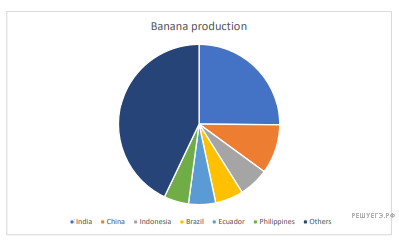 Write 200−250 words. Use the following plan:— make an opening statement on the subject of the project work;— select and report 2−3 main features;— make 1−2 comparisons where relevant;— outline a problem that can arise with reading and suggest the way of solving it;— draw a conclusion giving your personal opinion on the importance of the production of bananas41. Задание 41 № 2853Imagine that you are preparing a project with your friend. You have found some interesting material for the presentation and you want to read this text to your friend. You have 1.5 minutes to read the text silently, then be ready to read it out aloud. You will not have more than 1.5 minutes to read it.42. Задание 42 № 10929Study the advertisement.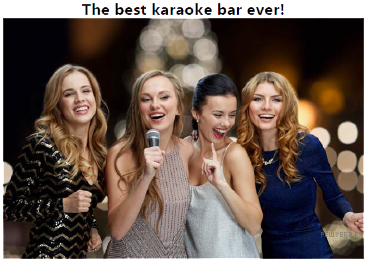 You are considering going to the karaoke bar and now you’d like to get more information. In 1.5 minutes you are to ask four direct questions to find out about the following:1) location2) opening hours3) entrance fee4) styles of music playedYou have 20 seconds to ask each question.43. Задание 43 № 10736Task 3. You are going to give an interview. You have to answer five questions. Give full answers to the questions (2−3 sentences). Remember that you have 40 seconds to answer each question.Tapescript for Task 3Interviewer: Hello everybody! It’s Teenagers Round the World Channel. Our guest today is a teenager from Russia and we are going to discuss holidays. We’d like to know our guest’s point of view on this issue. Please answer five questions. So, let’s get started.Interviewer: What region of Russia do you live in? Do you have a region-specific holiday?Student: _________________________Interviewer: Who do you usually celebrate holidays with?Student: _________________________Interviewer: What is the most important holiday for you? Why?Student: _________________________Interviewer: If you could add a new holiday, what would it be?Student: _________________________Interviewer: Why are holidays important for most people in the world?Student: _________________________Interviewer: Thank you very much for your interview.44. Задание 44 № 10671Imagine that you are doing a project "Extreme sports" together with your friend. You have found some illustrations and want to share the news. Leave a voice message to your friend. In 2.5 minutes be ready to tell the friend about the photos:• give a brief description of the photos (2 features connected with the subject of the project in each photo minimum);• say in what way the pictures are different (2 features connected with the subject of the project minimum);• mention the advantages and disadvantages (1–2) of the two kinds of extreme sports;• explain how these photos illustrate the project "Extreme sports";• express your opinion on the subject of the project – what kind of activity would you prefer?You will speak for not more than 3 minutes (2–3 sentences for every item of the plan, 12–15 sentences total). You have to talk continuously.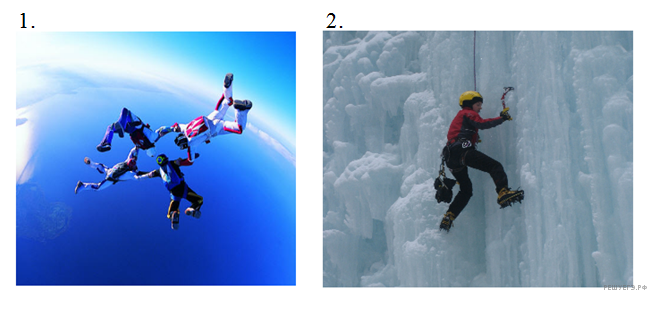 ТекстABCDEFGЗаголовокПропускABCDEFЧасть предложенияFrom: Friend@mail.ukTo: Russian_friend@ege.ruSubject: Welcome...Last month our class went to Washington. It was my first visit there and it was fun! Have you travelled much around Russia? Where would like to go if you have a chance? Why would you like to go there, what places of interest would you like to see? Is there anything interesting in the region where you live?This summer we plan to go to the mountains with my parents...CountyNumber of catsUSA74 000 000China53 100 000Russia17 800 000Brazil12 466 000France11 480 000Nicotine is colourless. In theory, cigarettes can be made out of potato or tomato leaves. Some programmes designed to help people stop smoking also advise giving up potatoes and tomatoes in order to eliminate low-level nicotine intake completely. In small doses, the nicotine compound that is present in all these plants produces feelings of pleasure. That’s why tobacco is more addictive than either cocaine or heroin. But it’s also why we sometimes find ourselves craving chips or pizza.In large doses, however, nicotine is as deadly as the nightshade whose relative it is. The nicotine in a single cigarette, if taken direct into the bloodstream, would be fatal. Eating one cigarette could make you severely ill. Swallowing a packet of ten would definitely kill you. In 1976, the Department of Health urged pregnant mothers to wear rubber gloves when peeling potatoes. More than a kilogram of potatoes eaten at a single sitting would be certain death.